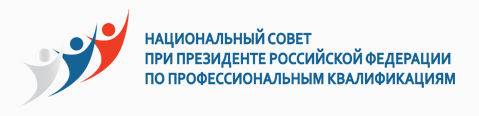 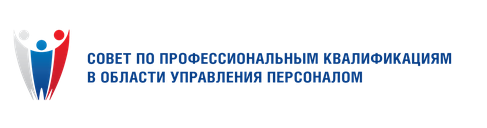 Уважаемые коллеги, пожалуйста, перед началом работы ознакомьтесь с данной инструкцией:Инструкция по заполнению анкеты Совет по профессиональным квалификациям в профессиональной области «Управление персоналом» начинает сбор информации для проведения мониторинга изменений рынка труда в период 2016 – 2017 гг. В основу мониторинга будет положен «Обзор сектора «Управление персоналом», выпущенный Советом в 2016 году. Цель мониторинга – наиболее полно проследить тенденции и направления развития как самой профессиональной области «Управление персоналом», так и рынка труда специалистов этой области. Обзор 2016 года можно посмотреть и скачать на сайте Совета: http://sovethr.ru/wp-content/uploads/2016/12/Мониторинг-профсектора-Управление-персоналом-2016.doc.pdf. Совет по профессиональным квалификациям (СПК) предлагает Вам заполнить анкету – опросник. В анкете приведен перечень вопросов, касающихся программ подготовки специалистов в профессиональной области «Управление персоналом».В некоторых вопросах Вам будет предложено выбрать варианты ответов (один или все подходящие). Если перечисленные варианты не отражают ситуацию в Вашем учебном заведении, просим указать свой вариант ответа в отведенных графах. При отсутствии отведенного места – добавляйте строки таблиц или при заполнении бланка вынесите добавления на отдельный лист, сохранив нумерацию вопросов анкеты.Уважаемые участники опроса, при заполнении анкеты проставляйте, пожалуйста, «V» по выбранной позиции.Написание комментариев не является обязательным, но поможет лучше понять высказанное Вами мнение.Просим Вас быть внимательными и максимально полно и объективно отразить  ситуацию в Вашем учебном заведении. Порядок работы с анкетой:Скачайте анкету с сайта.Заполните анкету, сохраните ее в формате Pdf.Отправьте анкету по электронному адресу: mailto:monitoringrg@sovethr.ruАнкету желательно заполнить и отправить в адрес СПК и в адрес, указанный профессиональным сообществом, если оно обратилось к Вам с просьбой о заполнении анкеты, не позднее 20 октября 2017 года. В этом случае данные анкеты гарантировано попадут в состав аналитических данных для мониторинга.АнкетаРаздел А. Сведения об образовательной организации и реализуемых образовательных программах в профессиональной области «Управление персоналом»А1. Название организации: _________________________________________________________________________________________________________________________________________________________________А2. Год создания организации: ________А3. Субъект РФ, в котором находится – организация:__________________________________________________________________________________________________________________________________________________________________________________________А4. Год начала подготовки по специальности / направлению «Управление персоналом» _____________А5. Образовательные программы бакалавриата (профили подготовки), реализуемые организацией по направлению «Управление персоналом»:А6. Образовательные программы бакалавриата (профили подготовки)  по направлению «Управление персоналом», которые будут актуальны в ближайшие 5 лет (просим указать название и тех программ (профилей), которые еще  не реализуются, но, по Вашим оценкам, будут востребованы):А7. Образовательные программы магистратуры, реализуемые организацией по направлению «Управление персоналом»:А8. Образовательные программы магистратуры   по направлению «Управление персоналом», которые будут актуальны в ближайшие 5 лет (просим указать название и тех программ, которые еще  не реализуются, но, по Вашим оценкам, будут востребованы):А9. Образовательные программы дополнительного профессионального образования в области управления персоналом, реализуемые организациейА10. Образовательные программы дополнительного профессионального образования в области управления персоналом, которые будут актуальны в ближайшие 5 лет (просим указать название и тех программ, которые еще  не реализуются, но, по Вашим оценкам, будут востребованы):Вопросы А11 – А 14 касаются направлений подготовки, в программы которых включено преподавание предметов, связанных с управлением персоналом в объемах, позволяющих вести профессиональную деятельность в этом направлении.А11. Укажите, пожалуйста, по каким направлениям подготовки (кроме направления «Управление персоналом»), реализуются Вашей организацией образовательные программы бакалавриата, обеспечивающие подготовку в области управления персоналом (укажите  название профиля)А12. Укажите, пожалуйста, по каким направлениям  подготовки (кроме направления «Управление персоналом»)  образовательные программы бакалавриата (профили) будут актуальны в ближайшие 5 лет (просим указать название и тех программ, которые еще  не реализуются, но, по Вашим оценкам, будут востребованы):А13. Укажите, пожалуйста, по каким направлениям подготовки (кроме направления «Управление персоналом»), реализуются Вашей организацией образовательные программы магистратуры, обеспечивающие подготовку в области управления персоналомА14. Укажите, пожалуйста, по каким направлениям  подготовки (кроме направления «Управление персоналом»)  образовательные программы магистратуры будут актуальны в ближайшие 5 лет (просим указать название и тех программ, которые еще  не реализуются, но, по Вашим оценкам, будут востребованы):Раздел В. Сведения о качестве подготовки и востребованности выпускников образовательных программ в области управления персоналомВ1. Укажите, пожалуйста, процент выпускников образовательных программ (профилей) бакалавриата, которые, по Вашим оценкам, работают после окончания обучения в службах управления персоналом организаций:В2. Укажите, пожалуйста, процент выпускников образовательных программ магистратуры, которые, по Вашим оценкам, работают после окончания обучения в службах управления персоналом организаций:В3. Какие, по Вашему мнению, направления подготовки и уровни образования наиболее способствуют исполнению функциональных обязанностей работниками по профессиональным направлениям:(проставьте в таблице напротив соответствующего направления не более трех номеров направлений подготовки, если соответствующего направления в списке нет, впишите его и проставьте его номер)B4. Оцените соответствие уровня квалификации выпускников образовательных программ бакалавриата по направлению «Управление персоналом», реализуемых Вашей организацией, требованиям работодателя:В5. Ваше мнение о наиболее вероятных причинах несоответствия уровня квалификации выпускников образовательных программ бакалавриата по направлению «Управление персоналом», реализуемых Вашей организацией, требованиям работодателя:Если, по Вашему мнению, существуют другие причины несоответствия, пожалуйста, впишите номер соответствующего профессионального направления и укажите их:В6. Оцените соответствие уровня квалификации выпускников образовательных программ магистратуры по направлению «Управление персоналом», реализуемых Вашей организацией, требованиям работодателя:В7. Ваше мнение о наиболее вероятных причинах несоответствия уровня квалификации выпускников образовательных программ магистратуры по направлению «Управление персоналом», реализуемых Вашей организацией, требованиям работодателя:Если, по Вашему мнению, существуют другие причины несоответствия, пожалуйста, впишите номер соответствующего профессионального направления и укажите их:В8. Ваша оценка соответствия (несоответствия) уровня квалификации выпускников образовательных программ бакалавриата и магистратуры по направлению «Управление персоналом», реализуемых Вашей организацией, требованиям работодателя основана на следующей информации:В8. Компетенций (знаний, умений и навыков) в каких областях, по Вашему мнению, не хватает выпускникам образовательных программ бакалавриата по направлению «Управление персоналом», реализуемых Вашей организацией, для успешного выполнения функциональных задач:(отметьте знаком «V» напротив каждого профессионального направления не более трёх позиций)Если, по Вашему мнению, существуют другие необходимые области компетенций, в которых выпускникам образовательных программ не хватает знаний, умений и навыков, пожалуйста, укажите их:В9. Компетенций (знаний, умений и навыков) в каких областях, по Вашему мнению, не хватает выпускникам образовательных программ магистратуры по направлению «Управление персоналом», реализуемых Вашей организацией, для успешного выполнения функциональных задач:(отметьте знаком «V» напротив каждого профессионального направления не более трёх позиций)Если, по Вашему мнению, существуют другие необходимые области компетенций, по которым выпускникам образовательных программ не хватает знаний, умений и навыков, пожалуйста, укажите их:Раздел С. Оценка взаимодействия вузов и работодателей при разработке и реализации образовательных программ по направлению «Управление персоналом»С1. В каких формах происходит взаимодействие Вашей организации и работодателей при разработке и реализации образовательных программ бакалавриата по направлению «Управление персоналом? Если, по Вашему мнению, участие работодателей в разработке и реализации образовательных программ бакалавриата по направлению «Управление персоналом» недостаточно, пожалуйста, укажите причины:С2. В каких формах происходит взаимодействие Вашей организации и работодателей при разработке и реализации образовательных программ магистратуры по направлению «Управление персоналом? Если, по Вашему мнению, участие работодателей в разработке и реализации образовательных программ магистратуры по направлению «Управление персоналом» недостаточно, пожалуйста, укажите причины:С3. Что, по Вашему мнению, необходимо предпринять для повышения уровня заинтересованности участия работодателей в разработке и реализации образовательных программ бакалавриата и магистратуры по направлению «Управление персоналом?Раздел D. Отражение требований профессиональных стандартов и требований работодателей в ФГОС ВО и образовательных программах бакалавриата и магистратуры по направлению «Управление персоналом»D1. Оцените соответствие требований (состав и содержание компетенций), предусмотренных действующим ФГОС ВО по направлению «Управление персоналом» (уровень бакалавриата), требованиям работодателя:D2. С какими проблемами, по Вашему мнению, сталкивается вуз при обеспечении соответствия образовательных программ бакалавриата по направлению «Управление персоналом», требованиям работодателей:D3. Оцените соответствие требований (состав и содержание компетенций), предусмотренных действующим ФГОС ВО по направлению «Управление персоналом» (уровень магистратуры), требованиям работодателя:D4. С какими проблемами, по Вашему мнению, сталкивается вуз при обеспечении соответствия образовательных программ магистратуры по направлению «Управление персоналом», требованиям работодателей:D5. Оцените соответствие требований (состав и содержание компетенций), предусмотренных действующим ФГОС ВО по направлению «Управление персоналом» (уровень бакалавриата), требованиям утвержденных профессиональных стандартов в соответствующей области:D6. С какими проблемами, по Вашему мнению, сталкивается (может столкнуться) вуз при обеспечении соответствия образовательных программ бакалавриата по направлению «Управление персоналом», требованиям профессиональных стандартов в соответствующей области:D7. Оцените соответствие требований (состав и содержание компетенций), предусмотренных действующим ФГОС ВО по направлению «Управление персоналом» (уровень магистратуры), требованиям утвержденных профессиональных стандартов в соответствующей области:D8. С какими проблемами, по Вашему мнению, сталкивается (может столкнуться) вуз при обеспечении соответствия образовательных программ магистратуры по направлению «Управление персоналом», требованиям профессиональных стандартов в соответствующей области:D9. Какие условия, по Вашему мнению, необходимы для обеспечения и актуализации соответствия содержания ФГОС ВО по направлению «Управления персоналом» требованиям профессиональных стандартов в соответствующей области:В каких  разделах ОП  необходимо в наибольшей степени отражать требования профессиональных стандартовКомпетентностная модель выпускникаD10. В каких  разделах ФГОС ВО бакалавриата по направлению «Управление персоналом» могут быть в наибольшей степени учтены требования профессиональных стандартов в соответствующей областиD11. В каких  разделах ФГОС ВО магистратуры по направлению «Управление персоналом» могут быть в наибольшей степени учтены требования профессиональных стандартов в соответствующей областиD12. Оцените целесообразность актуализации содержания ФГОС ВО бакалавриата и магистратуры по направлению «Управление персоналом» на основе утвержденных к настоящему времени профессиональных стандартов в области управления персоналом (предполагается утверждение еще ряда стандартов в указанной области):Раздел Е. Контактная информация:Укажите, пожалуйста:Вашу фамилию, имя и отчество: ____________________________________________________________________________________________________________________________________________________________Сайт организации:				______________________________________________________Телефон для рабочих контактов:   		______________________________________________________Электронную почту для рабочих контактов: _____________________________________________________Дата заполнения 				«________» __________________________ 20________ г. Благодарим за участие в опросе!№ п/пНазвание образовательной программы (профиля)Год начала подготовкиКоличество обучающихсяКоличество обучающихсяКоличество обучающихся№ п/пНазвание образовательной программы (профиля)Год начала подготовкиОчная формаОчно-заочная формаЗаочная форма123456№ п/пНазвание образовательной программы (профиля)Статус образовательной программы Статус образовательной программы Статус образовательной программы № п/пНазвание образовательной программы (профиля)Программа реализуется (указать год начала реализации)Программа не реализуется, но планируетсяПрограмма не планируется, но ее реализация целесообразна12345№ п/пНазвание образовательной программыГод начала подготовкиКоличество обучающихсяКоличество обучающихсяКоличество обучающихся№ п/пНазвание образовательной программыГод начала подготовкиОчная формаОчно-заочная формаЗаочная форма123456№ п/пНазвание образовательной программыСтатус образовательной программы Статус образовательной программы Статус образовательной программы № п/пНазвание образовательной программыПрограмма реализуется (указать год начала реализации)Программа не реализуется, но планируетсяПрограмма не планируется, но ее реализация целесообразна12345№ п/пНазвание образовательной программы Год начала подготовкиКоличествообучающихся1234№ п/пНазвание образовательной программы Статус образовательной программы Статус образовательной программы Статус образовательной программы № п/пНазвание образовательной программы Программа не реализуется, но планируетсяПрограмма не реализуется, но планируетсяПрограмма не реализуется, но планируется12345№ п/пНаправление подготовкиНазвание образовательной программы (профиля) Форма обученияФорма обученияФорма обучения№ п/пНаправление подготовкиНазвание образовательной программы (профиля) ОчнаяОчно-заочнаяЗаочная1233451Менеджмент2Экономика3№ п/пНаправление подготовкиНазвание образовательной программы (профиля) Статус образовательной программы Статус образовательной программы Статус образовательной программы № п/пНаправление подготовкиНазвание образовательной программы (профиля) Программа реализуется, в настоящее времяПрограмма не реализуется, но планируетсяПрограмма не реализуется, но в перспективе может быть востребована123456МенеджментЭкономика№ п/пНаправление подготовкиНазвание образовательной программы Форма обученияФорма обученияФорма обучения№ п/пНаправление подготовкиНазвание образовательной программы ОчнаяОчно-заочнаяЗаочная1233451Менеджмент1.1.1.2.2Экономика2.1.2.2.3Психология4Социология5Конфликтология№ п/пНаправление подготовкиНазвание образовательной программы (профиля) Статус образовательной программы Статус образовательной программы Статус образовательной программы № п/пНаправление подготовкиНазвание образовательной программы (профиля) Программа реализуется, в настоящее времяПрограмма не реализуется, но планируетсяПрограмма не реализуется, но в перспективе может быть востребована1234561Менеджмент1.1.1.2.2Экономика2.1.2.2.3Психология4Социология5Конфликтология№ п/пНаправление подготовкиНазвание образовательной программы (профиля) Структура занятости выпускников образовательной программы Структура занятости выпускников образовательной программы Структура занятости выпускников образовательной программы № п/пНаправление подготовкиНазвание образовательной программы (профиля) Работают в службах управления персоналом организацийРаботают в соответствии с полученной специальностью, но не в службах управления персоналомРаботают не по специальности1234561Управление персоналом1.1.1.2.2Менеджмент2.1.2.2.3Экономика4Психология5Социология6Конфликтология № п/пНаправление подготовкиНазвание образовательной программы (профиля) Структура занятости выпускников образовательной программы Структура занятости выпускников образовательной программы Структура занятости выпускников образовательной программы  № п/пНаправление подготовкиНазвание образовательной программы (профиля) Работают в службах управления персоналом организацийРаботают в соответствии с полученной специальностью, но не в службах управления персоналомРаботают не по специальности1234561Управление персоналом1.1.1.2.2Менеджмент2.1.2.2.3Экономика4Психология5Социология6Конфликтология№ п/пНаправления подготовки (НП)№ п/пНаправления подготовки (НП)1234 1Психология112Конфликтология123Экономика134Менеджмент145Управление персоналом156Государственное и муниципальное управление167Бизнес-информатика 178Социальная работа189Организация работы с молодежью1910Юриспруденция20Другое (впишите)Другое (впишите)Другое (впишите)Другое (впишите)№ п/пУровни образования (УО)№ п/пУровни образования (УО)1234 1Высшее профессиональное (ВПО) – бакалавриат5Дополнительное профессиональное образование по направлению (ДПО)2Высшее профессиональное (ВПО) – магистратура 3Высшее профессиональное (ВПО) – специалитет 4Послевузовское образование – аспирантура (А)№ п/пПрофессиональные направления (ПН)НомераНомера№ п/пПрофессиональные направления (ПН)НПУО12341Общее руководство системой управления персоналом2Кадровое делопроизводство3Управление трудовыми отношениями4Оценка персонала5Обучение и развитие персонала6Организация оплаты труда7Мотивация и стимулирование персонала8Подбор персонала9Социальная поддержка персоналаДругие направления  (напишите какие)1011121314№ п/пПрофессиональные направления (ПН)ОценкаОценкаОценка№ п/пПрофессиональные направления (ПН)Квалификация выпускников выше требований работодателяКвалификация выпускников соответствует требованиям работодателяКвалификация выпускниковниже требований работодателя123451Общее руководство системой управления персоналом2Кадровое делопроизводство3Управление трудовыми отношениями4Оценка персонала5Обучение и развитие персонала6Организация оплаты труда7Мотивация и стимулирование персонала8Подбор персонала9Социальная поддержка персоналаДругие направления (напишите какие)1011121314№ п/пПрофессиональные направления (ПН)Причины несоответствияПричины несоответствияПричины несоответствия№ п/пПрофессиональные направления (ПН)Недостаточная базовая профподготовкаНедостаток опыта работы Недостаточное знание специфики бизнеса123451Общее руководство системой управления персоналом2Кадровое делопроизводство3Управление трудовыми отношениями4Оценка персонала5Обучение и развитие персонала6Организация оплаты труда7Мотивация и стимулирование персонала8Подбор персонала9Социальная поддержка персоналаДругие направления (напишите какие)1011121314ПНПричины№ п/пПрофессиональные направления (ПН)ОценкаОценкаОценка№ п/пПрофессиональные направления (ПН)Квалификация выпускников выше требований работодателяКвалификация выпускников соответствует требованиям работодателяКвалификация выпускниковниже требований работодателя123451Общее руководство системой управления персоналом2Кадровое делопроизводство3Управление трудовыми отношениями4Оценка персонала5Обучение и развитие персонала6Организация оплаты труда7Мотивация и стимулирование персонала8Подбор персонала9Социальная поддержка персоналаДругие направления (напишите какие)1011121314№ п/пПрофессиональные направления (ПН)Причины несоответствияПричины несоответствияПричины несоответствия№ п/пПрофессиональные направления (ПН)Недостаточная базовая профподготовкаНедостаток опыта работы Недостаточное знание специфики бизнеса123451Общее руководство системой управления персоналом2Кадровое делопроизводство3Управление трудовыми отношениями4Оценка персонала5Обучение и развитие персонала6Организация оплаты труда7Мотивация и стимулирование персонала8Подбор персонала9Социальная поддержка персоналаДругие направления (напишите какие)1011121314ПНПричины№п\пИсточник информацииОценкаиспользования1Опрос работодателей2Опрос выпускников образовательных программ3Другие источники  информации (укажите)№ п/пПрофессиональные направления (ПН)Области компетенцийОбласти компетенцийОбласти компетенцийОбласти компетенцийОбласти компетенций№ п/пПрофессиональные направления (ПН)Система управления персоналомТехнологии управления персоналомЭкономика трудаТеория и практика мотивации персоналаТрудовое право12345671Общее руководство системой управления персоналом2Кадровое делопроизводство3Управление трудовыми отношениями4Оценка персонала5Обучение и развитие персонала6Организация оплаты труда7Мотивация и стимулирование персонала8Подбор персонала9Социальная поддержка персоналаДругие направления, ранее внесенные Вами (напишите какие)101112ПНГруппы компетенций№ п/пПрофессиональные направления (ПН)Области компетенцийОбласти компетенцийОбласти компетенцийОбласти компетенцийОбласти компетенций№ п/пПрофессиональные направления (ПН)Система управления персоналомТехнологии управления персоналомЭкономика трудаТеория и практика мотивации персоналаТрудовое право12345671Общее руководство системой управления персоналом2Кадровое делопроизводство3Управление трудовыми отношениями4Оценка персонала5Обучение и развитие персонала6Организация оплаты труда7Мотивация и стимулирование персонала8Подбор персонала9Социальная поддержка персоналаДругие направления, ранее внесенные Вами (напишите какие)101112ПНГруппы компетенций№ п/пФормы взаимодействия с работодателямиСтепень участия работодателяСтепень участия работодателяСтепень участия работодателя№ п/пФормы взаимодействия с работодателямиВысокаяСредняяНизкая123451Обоснование (инициирование) открытия образовательной программы (профиля)  бакалавриата по направлению «Управление персоналом»2Участие в обосновании результатов освоения образовательной программы бакалавриата (моделей компетенций)3Участие в разработке учебного плана образовательной программы бакалавриата4Эспертиза образовательной программы5Предоставление баз практики при реализации образовательной программы бакалавриата6Участие в работе комиссий при проведении Итоговой  государственной аттестации (государственный экзамен, защита  выпускных квалификационных работ)7Участие  в текущем учебном процесс (проведение занятий)8Участие в разработке учебно-методических материалов9Участие в научно-практических конференциях, мастер-классах, семинарах, круглых столах, проводимых вузом1011121314№ п/пПричина№ п/пФормы взаимодействия с работодателямиСтепень участия работодателяСтепень участия работодателяСтепень участия работодателя№ п/пФормы взаимодействия с работодателямиВысокаяСредняяНизкая123451Обоснование (инициирование) открытия образовательной программы магистратуры по направлению «Управление персоналом»2Участие в обосновании результатов освоения образовательной программы бмагистратуры (моделей компетенций)3Участие в разработке учебного плана образовательной программы магистратуры4Эспертиза образовательной программы5Предоставление баз практики при реализации образовательной программы магистратуры6Участие в работе комиссий при проведении Итоговой  государственной аттестации (государственный экзамен, защита  выпускных квалификационных работ - магистерских диссертаций)7Участие  в текущем учебном процесс (проведение занятий,                   )8Участие в разработке учебно-методических материалов9Участие в научно-практических конференциях, мастер-классах, семинарах, круглых столах, проводимых вузом1011121314№ п/пПричина№ п/пУсловия участия работодателей№ п/пПрофессиональные направления (ПН)ОценкаОценкаОценка№ п/пПрофессиональные направления (ПН)Требования ФГОС ВОвыше требований работодателяТребования ФГОС ВОсоответствуют требованиям работодателяТребования ФГОС ВОниже требований работодателя123451Общее руководство системой управления персоналом2Кадровое делопроизводство3Управление трудовыми отношениями4Оценка персонала5Обучение и развитие персонала6Организация оплаты труда7Мотивация и стимулирование персонала8Подбор персонала9Социальная поддержка персоналаДругие направления (напишите какие)1011121314№ п/пПроблемыКомментарии12123456№ п/пПрофессиональные направления (ПН)ОценкаОценкаОценка№ п/пПрофессиональные направления (ПН)Требования ФГОС ВОвыше требований работодателяТребования ФГОС ВОсоответствуют требованиям работодателяТребования ФГОС ВОниже требований работодателя123451Общее руководство системой управления персоналом2Кадровое делопроизводство3Управление трудовыми отношениями4Оценка персонала5Обучение и развитие персонала6Организация оплаты труда7Мотивация и стимулирование персонала8Подбор персонала9Социальная поддержка персоналаДругие направления (напишите какие)1011121314№ п/пПроблемыКомментарии12123456№ п/пПрофессиональные направления (ПН)ОценкаОценкаОценкаОценка№ п/пПрофессиональные направления (ПН)Требования ФГОС ВОвыше требований профессиональных стандартовТребования ФГОС ВОСоответствуют и/или не противоречат требованиям профессиональных стандартов и могут быть полностью учтены при разработке образовательных программ бакалавриатаТребования ФГОС ВОниже и/или противоречаттребованиям профессиональных стандартов и не могут быть полностью учтены при разработке образовательных программ бакалавриатаКомментарии123451Общее руководство системой управления персоналом2Кадровое делопроизводство3Управление трудовыми отношениями4Оценка персонала5Обучение и развитие персонала6Организация оплаты труда7Мотивация и стимулирование персонала8Подбор персонала9Социальная поддержка персоналаДругие направления (напишите какие)1011121314№ п/пПроблемыКомментарии12123456№ п/пПрофессиональные направления (ПН)ОценкаОценкаОценкаОценка№ п/пПрофессиональные направления (ПН)Требования ФГОС ВОвыше требований профессиональных стандартовТребования ФГОС ВОСоответствуют и/или не противоречат требованиям профессиональных стандартов и могут быть полностью учтены при разработке образовательных программ магистратурыТребования ФГОС ВОниже и/или противоречаттребованиям профессиональных стандартов и не могут быть полностью учтены при разработке образовательных программ магистратурыКомментарии123451Общее руководство системой управления персоналом2Кадровое делопроизводство3Управление трудовыми отношениями4Оценка персонала5Обучение и развитие персонала6Организация оплаты труда7Мотивация и стимулирование персонала8Подбор персонала9Социальная поддержка персоналаДругие направления (напишите какие)1011121314№ п/пПроблемыКомментарии12123456№ п/пУсловияКомментарии12123456№ п/пРаздел ФГОС ВОРаздел (разделы) профессиональных стандартов, которые могут быть использованы для уточнения содержания ФГОСКомментарии12341Область профессиональной деятельности2Объекты профессиональной деятельности3Виды профессиональной деятельности4Результаты освоения образовательных программ, в т.ч.- общекультурные компетенции- общепрофессиональные компетенции- профессиональные компетенции- профессионально-специализированные компетенции№ п/пРаздел ФГОС ВОРаздел (разделы) профессиональных стандартов, которые могут быть использованы для уточнения содержания ФГОСКомментарии12341Область профессиональной деятельности2Объекты профессиональной деятельности3Виды профессиональной деятельности4Результаты освоения образовательных программ, в т.ч.- общекультурные компетенции- общепрофессиональные компетенции- профессиональные компетенции- профессионально-специализированные компетенции№ п/пВарианты ответовОценкаКомментарии12341Целесообразно, поскольку утвержденные профессиональные стандарты позволяют полностью актуализировать содержание ФГОС ВО по направлению «Управление персоналом»2Целесообразно, хотя утвержденные профессиональные стандарты не позволяют полностью позволяют переработать содержание ФГОС ВО по направлению «Управление персоналом» и к актуализации необходимо будет возвращаться после утверждения других предполагаемых профессиональных стандартов в области управления персоналом3Нецелесообразно до утверждения всех предполагаемых стандартов в области управления персоналом,  поскольку на основе требований только утвержденных профессиональных стандартов невозможно корректно и полно актуализировать требования ФГОС ВО